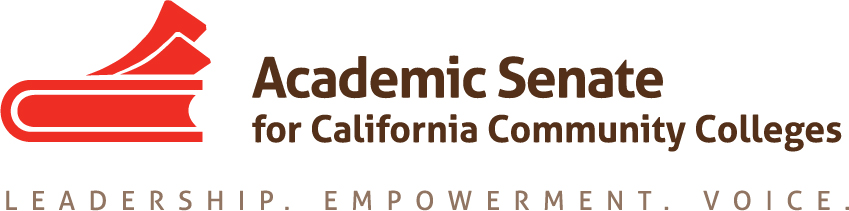 Career Technical Education Leadership CommitteeMay 21, 202112:30-2:00 PMMINUTESWelcome-Mayra Cruz, Julie Oliver, Jim Bowen, Lynn Shaw, Donald Laird, Elmida Baghdaserians, Christy Coobatis, Robby Bodden, Olivia Herriford Call to Order, Roll Call and Adoption of the AgendaConsent AgendaApproved the April 23, 2021 meeting minutes (Attachment 1)Reports A. Student Senate CCC (David)-no report; many thanks to David for his participation on   this committee this year. B. Academic Senate for CCC Executive Committee (Mayra/Julie)Review of current legislation. More details located in the agenda materials for May ASCCC Executive Committee meeting for May Some with a relationship to CTE…SB 387 (Portantino): would require the Commission on Peace Officer Standards and Training (POST) to work with specified stakeholders (including the Chancellor’s Office) to develop a list of courses to include as requirements for obtaining a peace officer basic certificate, as specified. It would require an applicant for a basic certificate to complete those courses before obtaining the certificate. PASSED with technical amendments.SB 609 (Hurtado): This bill would require the California Department of Social Services (CDSS), to the extent permitted by federal law, to include adult education and career technical education programs in the list of programs deemed to meet the student exemptions for purpose of eligibility for CalFresh benefits. PASSED with amendments to make provisions contingent upon appropriation.SB 770 (Roth): This bill would appropriate $10 million to the Chancellor’s Office to expand California Leadership, Access, Workforce (LAW) Pathways, a statewide initiative that creates a model pipeline between high schools and law schools to help close the diversity gap in the state’s attorney workforce population. PASSED with amendments to make provisions contingent upon appropriation.Review of mentorship handbook Upcoming ASCCC events: Faculty Leadership Institute in June and Curriculum Institute in July ASCCC Periodic Review report completed by the committee also in May meeting area of the websiteCTELC Charge update-committee approved this revised charge to be on the June ASCCC Executive Committee meeting agenda for final approval Per California Education Code, Part 54.5, section 88821, the CTE Leadership Committee provides recommendations on career and technical education and workforce development issues and challenges in the California community colleges. The committee works collaboratively with the ASCCC Executive Committee to provide assistance to assist community college districts, CTE departments, and CTE faculty in creating and maintaining to provide assistance to community college districts to ensure that career technical education and workforce development as they provide responsive and system-wide portable curriculum aligned to current and emergent industry trends,  courses, programs, and degrees aligned to current and emergent industry trends, guided pathways, and to focus on diversity, equity, and inclusion in all aspects of career education. The committee is also focused on diversity by expanding the participation of diverse CTE faculty in leadership roles at the local, regional, and statewide levels through its ongoing professional development efforts.https://leginfo.legislature.ca.gov/faces/codes_displayText.xhtml?lawCode=EDC&division=7.&title=3.&part=54.5.&chapter=&article=End of the Year Report (Attachment 2)-committee reviewed the end of year report; additional ideas were shared for possible work 2021-2022 committee; Mayra will send updated document to ASCCC  Reflections, Gratitude, and Celebration of AccomplishmentsTeamwork-THANKS to everyone!Career Noncredit Education Institute (April 30-May 1, 2021)Professional development & learning program (including collaborations)Committee prioritiesCommunication and support to CTE liaisonsApplication for Statewide Service-please sign up for service in 2021-2022Adjournment                                               Thank you for a great year!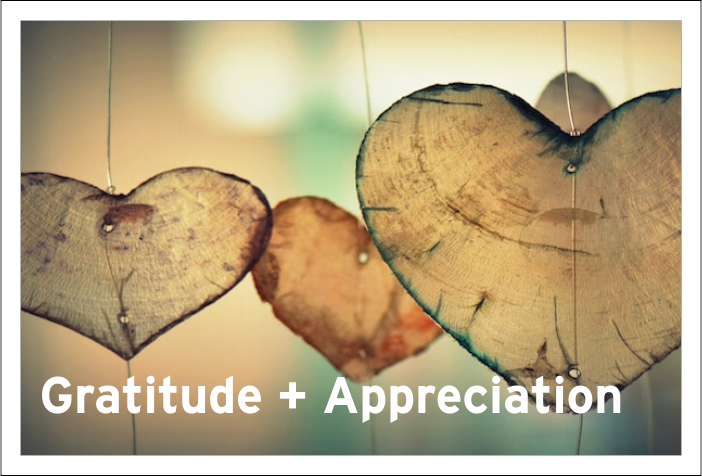 Status of Previous Action ItemsIn Progress (include details about pending items such as resolutions, papers, Rostrums, etc.)Collaboration with ICT disciplines ( IT-Cyber, Business Office Software, Digital Media)Completed (include a list of those items that have been completed as a way to build the end of year report). CTE Liaison May &  MemoCollaborations:  with Regional Consortia Chairs and CVC-OEI CTEPD Program for 20-21: May 14th session and CTE faculty diversification webinar Committee priorities progress and completionCanvas Modules Update & Recommendation-  Focus on Career/Technical Education2021 Spring Plenary sessionsCVC-OEI Collaboration- Pilot Program Proposal CTE March Liaison Memo Topic: CPLCollaboration on CPL March series with CO CPL WorkgroupCNEI ProgramRostrum articles completed Thank you! https://asccc.org/sites/default/files/Rostrum-April2021.pdf Perspective: DEI, Student Voice and CTE (David, Christie and Mayra)Regional Advisory Boards (Lynn, Christy, Mayra) CTE Liaison February MemoSpring 2021 Resolution submitted 2021 CCCAOE Conference sessions- Leads: Lynn and MayraCurriculum Institute topics submitted Spring Plenary topics submittedRethinking curriculum, instruction, student services and student support in Covid-19 and beyondBest practices in collaboration to solve problems (in disciplines and functions)What we learn from helping each otherCross-collaborationBest practices and innovative ways of doing online educationColonization and decolonization: What is it?Decolonizing our Institutions: Necessary Conversations with Intellectual HumilityWhy Decolonizing Institutions NowUnlearning and undoing colonial ideas, practices and infrastructures: (Re)learning togetherRostrum article/s (Jan)- Elevate the CTE Faculty Voice Coauthors: Christy, Lynn, Julie and MayraCTE Liaison coffee hour scheduleOctober & November 2020 CTE Liaison MemoCommittee charge reviewFall 2020 Plenary breakout assignments20-21 Action Plan components review and formation of focus area teams (3) CNEI Marketing blurb Fall Rostrum article Credit for Prior Learning as an Equity Lever Co-Authors: Jackie Martin, Chantee Guiney, Jodi Lewis & Mayra CruzBasecamp set upFall 2020 calendar of meetingsCCCAOE Conference Sept 30-Oct 2, 2020 (Shaw)Focus area team plansFocus area team lead roleCareer Technical Education Leadership Committee (CTELC) approved 11/4/20The CTE Leadership Committee provides recommendations on career and technical education and workforce development issues and challenges in the California community colleges. The committee works collaboratively with the ASCCC Executive Committee to assist community college districts, CTE departments, and CTE faculty to ensure that career technical education and workforce development provide responsive curriculum aligned to current and emergent industry trends, and to focus on diversity, equity, and inclusion in all aspects of career education. The committee is also focused on diversity by expanding the participation of diverse CTE faculty in leadership roles at the local, regional, and statewide levels through its ongoing professional development efforts.